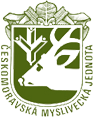  ČESKOMORAVSKÁ MYSLIVECKÁ JEDNOTA, z.s.      Okresní myslivecký spolek Trutnov, Na Struze 30,                                 541 01 Trutnov                     tel. 722 222 456, e-mail:oms.trutnov@seznam.cz, www.myslivost.cz/omstrutnov                    *****************************************************************PŘIHLÁŠKAna přípravný kurz ke zkoušce k myslivostiJméno, příjmení, titul: ………………………………………………………...Den, měsíc a rok narození: ……………………………………………………Rodné číslo pro potřeby pojištění: ……………………………………………Trvalé bydliště - kontaktní adresa: ………………………………………………………………………………………………………………………………Telefon, email: ………………………………………………………………….V souladu s vyhláškou MZ ČR č.224/02 Sb. A směrnicí ČMMJ k provádění zkoušek z myslivosti se přihlašuji do přípravného kurzu ke zkoušce z myslivosti.Zavazuji se plnit povinnosti adepta myslivosti, stanovené ČMMJ OMS Trutnov a hradit náklady spojené s přípravným školením, výcvikem i provedením vlastních zkoušek.V ………………………………		Dne …………………………….Podpis ………………………………….